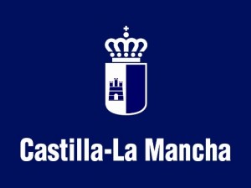 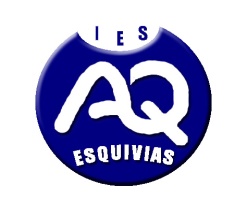 AUTORIZACIÓN PARA RECOGER A UN ALUMNO/A MENOR DE EDAD IMPORTANTE: esta autorización debe ir acompañada de la copia del DNI del AUTORIZADO y del AUTORIZANTE.D./Dª _______________________________________________ con D.N.I  ______________, con domicilio en ________________________________________, en la localidad de _________________________  provincia de _____________ y código postal _____________.AUTORIZA, a D./Dª. ______________________________________________, con DNI __________________, a recoger al alumno/a _______________________________________________________________.En ________________ a, ___ de __________________ de 20__El padre, madre o tutor/a legal del menor,Fdo.: _______________________________________       (poner el nombre y apellidos del firmante)